от 27.12.2023ПРОТОКОЛ расширенного заседания Комитета Городской Думы Петропавловск-Камчатского городского округа по гражданской обороне, защите населения от чрезвычайных ситуаций и взаимодействию с силовыми структурамиг. Петропавловск-Камчатский,ул. Ленинская, д. 14, зал заседаний № 429Время начала: 1600 часовВремя окончания: 1705 часовПОВЕСТКА ДНЯ:1. О системе обеспечения комплексной безопасности образовательных и культурно-досуговых учреждений Петропавловск-Камчатского городского округа Докл.: Гореликов Максим Игоревич2. Об увековечении памяти участников специальной военной операции в Петропавловск-Камчатском городском округе. Присвоение наименований элементам улично-дорожной сети имен участников специальной военной операции, проявивших мужество и героизмДокл.: Пась Ольга Петровна3. О поддержке Камчатского регионального отделения «Российский Красный Крест» в рамках программы «Милосердие»Докл.: Калинин Евгений Викторович4. Разное:4.1. Об установке билбордов на рекламных конструкциях на территории Петропавловск-Камчатского городского округаВыступил: Лиманов А.С. с предложениями к проекту повестки дня:- уточнить формулировку по вопросу 2 «Об увековечении памяти участников специальной военной операции в Петропавловск-Камчатском городском округе. Присвоение наименований элементам улично-дорожной сети имен участников специальной военной операции, проявивших мужество и героизм»;- включить в раздел «Разное» вопрос «Об установке билбордов на рекламных конструкциях на территории Петропавловск-Камчатского городского округа».(Решение принимается открытым голосованием: «за» - 6, единогласно)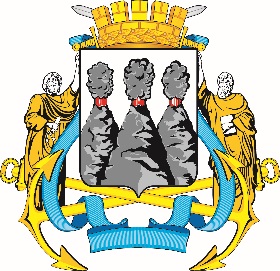 ГОРОДСКАЯ ДУМАПЕТРОПАВЛОВСК-КАМЧАТСКОГОГОРОДСКОГО ОКРУГАКОМИТЕТ ПО ГРАЖДАНСКОЙ ОБОРОНЕ, ЗАЩИТЕ НАСЕЛЕНИЯ ОТ ЧРЕЗВЫЧАЙНЫХ СИТУАЦИЙ И ВЗАИМОДЕЙСТВИЮ С СИЛОВЫМИ СТРУКТУРАМИ 683000, г. Петропавловск-Камчатский, ул. Ленинская, д. 14, тел./факс (8-4152) 42-52-29, www.duma.pkgo.ru, duma@pkgo.ru683000, г. Петропавловск-Камчатский, ул. Ленинская, д. 14, тел./факс (8-4152) 42-52-29, www.duma.pkgo.ru, duma@pkgo.ruПредседательствующийПредседательствующийПредседательствующийПредседательствующийЛиманов А.С.Лиманов А.С.-председатель Комитета Городской Думы Петропавловск-Камчатского городского округа по гражданской обороне, защите населения от чрезвычайных ситуаций и взаимодействию с силовыми структурами, депутат Городской Думы Петропавловск-Камчатского городского округа по единому муниципальному избирательному округу.Присутствовали:Присутствовали:Присутствовали:Присутствовали:Белкина М.А.Белкина М.А.-депутат Городской Думы Петропавловск-Камчатского городского округа по единому муниципальному избирательному округу;Ильина Е.И.Ильина Е.И.-депутат Городской Думы Петропавловск-Камчатского городского округа  по избирательному округу № 10;Лесков Б.А.      Лесков Б.А.      -заместитель председателя Комитета по гражданской обороне, защите населения от чрезвычайных ситуаций и взаимодействию с силовыми структурами, депутат Городской Думы Петропавловск-Камчатского городского округа по избирательному округу № 5;Ника П.В.Ника П.В.-депутат Городской Думы Петропавловск-Камчатского городского округа по единому муниципальному избирательному округу.Сароян С.А.Сароян С.А.-заместитель председателя Комитета по гражданской обороне, защите населения от чрезвычайных ситуаций и взаимодействию с силовыми структурами, депутат Городской Думы Петропавловск-Камчатского городского округа по избирательному округу № 8.Отсутствовали:Отсутствовали:Воронов Д.М.Воронов Д.М.-депутат Городской Думы Петропавловск-Камчатского городского округа по избирательному округу № 7;Минаева Ю.В.Минаева Ю.В.-депутат Городской Думы Петропавловск-Камчатского городского округа  по избирательному округу № 8;Половинкин М.О. Половинкин М.О. -депутат Городской Думы Петропавловск-Камчатского городского округа по избирательному округу № 1.Приглашенные:Приглашенные:Александрова Н.В.Александрова Н.В.-заместитель Главы администрации Петропавловск-Камчатского городского округа;Борискин С.Е.Борискин С.Е.-заместитель Главы администрации Петропавловск-Камчатского городского округа – руководитель Управления делами администрации Петропавловск-Камчатского городского округа;Гаспарян А.А.Гаспарян А.А.-заместитель руководителя Управления делами администрации Петропавловск-Камчатского городского округа;Гореликов М.И.Гореликов М.И.-начальник Управления образования администрации Петропавловск-Камчатского городского округа;Калинин Е.В.Калинин Е.В.-председатель Камчатского регионального отделения «Российский Красный Крест»;Ковнацкий А.С.Ковнацкий А.С.-начальник Управления по обеспечению безопасности жизнедеятельности населения администрации Петропавловск-Камчатского городского округа;Крюкова А.В.Крюкова А.В.-начальник отдела культуры Управления культуры, спорта и молодежной политики администрации Петропавловск-Камчатского городского округа;Павленко Д.А.Павленко Д.А.-депутат Городской Думы Петропавловск-Камчатского городского округа  по избирательному округу № 2;Пась О.П.Пась О.П.-руководитель Управления архитектуры и градостроительства администрации Петропавловск-Камчатского городского округа;Походий С.М.Походий С.М.-депутат Городской Думы Петропавловск-Камчатского городского округа по единому муниципальному избирательному округу;Сивачук М.Г.Сивачук М.Г.-начальник отдела по обеспечению деятельности комиссии по делам несовершеннолетних и защите их прав при Управлении образования администрации Петропавловск-Камчатского городского округа;Тетеревкова Н.А.Тетеревкова Н.А.-исполнительный директор Камчатского регионального отделения «Российский Красный Крест», депутат Городской Думы Петропавловск-Камчатского городского округа по единому муниципальному избирательному округу;Черныш И.Н.Черныш И.Н.-депутат Городской Думы Петропавловск-Камчатского городского округа по избирательному округу № 7.Присутствовали работники аппарата Городской Думы Петропавловск-Камчатского городского округа:Присутствовали работники аппарата Городской Думы Петропавловск-Камчатского городского округа:Присутствовали работники аппарата Городской Думы Петропавловск-Камчатского городского округа:Алексеева И.Н.Алексеева И.Н.-заместитель руководителя аппарата Городской Думы Петропавловск-Камчатского городского округа – начальник управления по обеспечению деятельности органов Городской Думы и информационного обеспечения работы аппарата Городской Думы Петропавловск-Камчатского городского округа;Глуховский Д.В.-руководитель аппарата Городской Думы Петропавловск-Камчатского городского округа;Грузинская О.В.-начальник отдела по обеспечению деятельности органов и депутатских объединений Городской Думы управления по обеспечению деятельности органов Городской Думы и информационного обеспечения работы аппарата Городской Думы Петропавловск-Камчатского городского округа;Катрук Т.О.-заместитель руководителя аппарата Городской Думы - начальник управления организационно-правового обеспечения работы аппарата Городской Думы;Кацалап А.Б.-советник информационного отдела управления по обеспечению деятельности органов Городской Думы и информационного обеспечения работы аппарата Городской Думы Петропавловск-Камчатского городского округа;Медведева Е.А.-начальник информационного отдела управления по обеспечению деятельности органов Городской Думы и информационного обеспечения работы аппарата Городской Думы Петропавловск-Камчатского городского округа;Погодаева Т.А.-советник председателя Городской Думы Петропавловск-Камчатского городского округа;Токарева И.Л.-советник отдела по обеспечению деятельности органов и депутатских объединений Городской Думы управления по обеспечению деятельности органов Городской Думы и информационного обеспечения работы аппарата Городской Думы Петропавловск-Камчатского городского округа.1. СЛУШАЛИ:О системе обеспечения комплексной безопасности образовательных и культурно-досуговых учреждений Петропавловск-Камчатского городского округа  ВЫСТУПИЛИ:Гореликов М.И., Черныш И.Н., Ильина Е.И., Ника П.В., Лиманов А.С., Белкина М.А., Сароян С.А., Лесков Б.А., Ковнацкий А.С., Павленко Д.А.РЕШИЛИ:Информацию принять к сведению.Рекомендовать администрации Петропавловск-Камчатского городского округа обеспечить безопасность подходов к образовательным учреждениям Петропавловск-Камчатского городского округа в зимний период.(Решение принимается открытым голосованием: «за» - 6, единогласно)2. СЛУШАЛИ:Об увековечении памяти участников специальной военной операции в Петропавловск-Камчатском городском округе. Присвоение наименований элементам улично-дорожной сети имен участников специальной военной операции, проявивших мужество и героизмВЫСТУПИЛИ:Пась О.П., Лиманов А.С., Борискин С.Е., Сароян С.А.РЕШИЛИ:Информацию принять к сведению.Рекомендовать администрации Петропавловск-Камчатского городского округа при строительстве новых элементов улично-дорожной сети предусмотреть возможность присвоения адресам имен участников специальной военной операции, проявивших мужество и героизм.(Решение принимается открытым голосованием: «за» - 6, единогласно)3. СЛУШАЛИ:О поддержке Камчатского регионального отделения «Российский Красный Крест» в рамках программы «Милосердие»ВЫСТУПИЛИ:Калинин Е.В., Тетеревкова Н.А., Белкина М.А., Лиманов А.С., Сароян С.А., Черныш И.Н.Протокольно:Камчатским региональным отделением «Российский Красный Крест» реализуются социально значимые проекты и программы. КРО «Российский Красный Крест» проводит обучение основам оказания первой помощи. Курсы включают в себя оказание первой помощи при несчастных случаях, при травмах, при обострениях различных заболеваний, в быту, на работе, в школе, на отдыхе и других местах. Курсы проводятся с практической отработкой навыков, что соответствует регламенту законодательства РФ. При обучении используются современные манекены, тренажеры, специальное оборудование. Сотрудники отделения реагируют на проблемы и вызовы, стараются оказывать своевременную и адресную помощь наиболее уязвимым слоям населения, разрабатывать и внедрять новые виды и формы социальной помощи. Для того чтобы люди знали куда можно обратиться Камчатскому региональному отделению «Российский Красный Крест» необходима бесплатная социальная реклама (обучение родственному уходу за своими близкими, обучение основам оказания первой помощи). Прошу поддержать нас и оказать содействие в размещении информации в социальных сетях и пабликах Городской Думы Петропавловск-Камчатского городского округа, средствах массовой информации.РЕШИЛИ:Информацию принять к сведению.Рекомендовать Городской Думе Петропавловск-Камчатского городского округа поддержать предложение Камчатского регионального отделения «Российский Красный Крест» в рамках программы «Милосердие».(Решение принимается открытым голосованием: «за» - 6, единогласно)Разное 4.1.СЛУШАЛИ:Об установке билбордов на рекламных конструкциях на территории Петропавловск-Камчатского городского округаВЫСТУПИЛИ:Борискин С.Е., Сароян С.А., Ника П.Ф.РЕШИЛИ:Информацию принять к сведению.(Решение принимается открытым голосованием: «за» - 6, единогласно)Председательствующий на расширенном заседании Комитета Городской Думы Петропавловск-Камчатского городского округа по гражданской обороне, защите населения от чрезвычайных ситуаций и взаимодействию с силовыми структурами                          А.С. Лиманов Протокол вела:Начальник отдела по обеспечению деятельности органов и депутатских объединений Городской Думы управления по обеспечению деятельности органов Городской Думы и информационного обеспечения работы аппарата Городской Думы Петропавловск-Камчатского городского округаО.В. Грузинская